ANEXO IITabela de pontuação para credenciamento e recredenciamento docente do PPGCS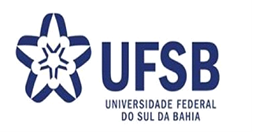 MINISTÉRIO DA EDUCAÇÃOUNIVERSIDADE FEDERAL DO SUL DA BAHIA - UFSBCAMPUS PAULO FREIRECENTRO DE FORMAÇÃO EM DESENVOLVIMENTO TERRITORIALPROGRAMA DE PÓS-GRADUAÇÃO EM CIÊNCIAS E SUSTENTABILIDADE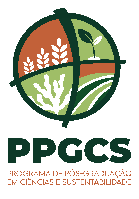 ItemPontuaçãopor unidade  do itemPontuação mínima  para credenciamentoPontuação mínima  para recredenciamentoPontuação indicada pelo/a docente1. Captação de recursos ﬁnanceirosCoordenação de projeto de pesquisa com financiamento de   agência de fomento ou de parceria pública e/ou privada5Participação como membro em projeto de pesquisa com  financiamento de agência de fomento ou de parceria pública e/ou privada2,52. Formação de recursos humanos (Pós-Graduação)2,510Coorientação de mestrado ou doutorado concluída*12,5Coorientação de mestrado ou doutorado em andamento*11Orientação de mestrado em andamento2,5Orientação de mestrado concluída5Orientação de doutorado em andamento5Orientação de doutorado concluída83. Formação de recursos humanos (Graduação)12Orientação de IC concluída1Orientação de TCC concluída14. Produção cientiﬁca-tecnológica*21015Artigo publicado em periódico área Interdisciplinar*3A1 / A1 Qualis Único*45A2 / A2 Qualis Único*44B1 / A3 Qualis Único*43B2 / A4 Qualis Único*42B31Publicação de livro*33Publicação de capítulo de livro técnico-cientifico*32,5Patente depositada ou outros produtos técnico-tecnológicos  (mapas, material didático, manuais, cartilhas, curso profissional, etc.)2Patente registrada10Participar de grupo de pesquisa cadastrado no CNPq 1Possuir projeto de pesquisa cadastrado no currículo lattes (concluído e/ou em andamento).15. Ensino8Atuação em componentes curriculares obrigatórios /optativos do  Programa no quadriênio (cada 30h)46. ExtensãoCoordenador ou Coordenador Adjunto de programa ou projeto de extensão registrado em sua respectiva unidade acadêmica (por ano). 1,0Participação como membro em programa ou projeto de extensão registrado na PROEX (por ano). Para recredenciamento: o Programa ou Projeto de extensão deve ter participação com discente/egresso do Programa na equipe.0,57. Gestão5,0Participação em Decanato (por ano)1,5Participação em Coordenação de curso de graduação/ pós-graduação lato sensu (por ano)1,0Participação em Coordenação/vice coordenação de curso de pós-graduação stricto sensu (por ano)4,0Coordenação e/ou vice-coordenação de curso de pós-graduação (por ano)4,0Participação no Colegiado do PPG  (por ano)2,0Participação em Comissões do PPG (por comissão)1,25Pontuação totalPontuação totalPontuação totalOBSERVAÇÕES IMPORTANTES:OBSERVAÇÕES IMPORTANTES:OBSERVAÇÕES IMPORTANTES:OBSERVAÇÕES IMPORTANTES:OBSERVAÇÕES IMPORTANTES:A pontuação total mínima para credenciamento é: ≥ 30 pontos considerando os itens 1, 2, 3 e 4.A pontuação total mínima para credenciamento é: ≥ 30 pontos considerando os itens 1, 2, 3 e 4.A pontuação total mínima para credenciamento é: ≥ 30 pontos considerando os itens 1, 2, 3 e 4.A pontuação total mínima para credenciamento é: ≥ 30 pontos considerando os itens 1, 2, 3 e 4.A pontuação total mínima para credenciamento é: ≥ 30 pontos considerando os itens 1, 2, 3 e 4.Pontuação total mínima para recredenciamento é: ≥ 40 pontos e ati/ngir pontuação mínima dos itens 2, 3, 4, 5 e 7.Pontuação total mínima para recredenciamento é: ≥ 40 pontos e ati/ngir pontuação mínima dos itens 2, 3, 4, 5 e 7.Pontuação total mínima para recredenciamento é: ≥ 40 pontos e ati/ngir pontuação mínima dos itens 2, 3, 4, 5 e 7.Pontuação total mínima para recredenciamento é: ≥ 40 pontos e ati/ngir pontuação mínima dos itens 2, 3, 4, 5 e 7.Pontuação total mínima para recredenciamento é: ≥ 40 pontos e ati/ngir pontuação mínima dos itens 2, 3, 4, 5 e 7.Para todos os itens considerar atividades desenvolvidas durante o quadriênio.Para todos os itens considerar atividades desenvolvidas durante o quadriênio.Para todos os itens considerar atividades desenvolvidas durante o quadriênio.Para todos os itens considerar atividades desenvolvidas durante o quadriênio.Para todos os itens considerar atividades desenvolvidas durante o quadriênio.*1 Pontuação válida apenas para credenciamento.*1 Pontuação válida apenas para credenciamento.*1 Pontuação válida apenas para credenciamento.*1 Pontuação válida apenas para credenciamento.*1 Pontuação válida apenas para credenciamento.*2 Para mulheres que tiveram ou adotaram filhos/as no quadriênio, adicionar 5 pontos por ano (até um máximo de 10 pontos), contabilizados desde o nascimento/adoção até a idade de dois anos.*2 Para mulheres que tiveram ou adotaram filhos/as no quadriênio, adicionar 5 pontos por ano (até um máximo de 10 pontos), contabilizados desde o nascimento/adoção até a idade de dois anos.*2 Para mulheres que tiveram ou adotaram filhos/as no quadriênio, adicionar 5 pontos por ano (até um máximo de 10 pontos), contabilizados desde o nascimento/adoção até a idade de dois anos.*2 Para mulheres que tiveram ou adotaram filhos/as no quadriênio, adicionar 5 pontos por ano (até um máximo de 10 pontos), contabilizados desde o nascimento/adoção até a idade de dois anos.*2 Para mulheres que tiveram ou adotaram filhos/as no quadriênio, adicionar 5 pontos por ano (até um máximo de 10 pontos), contabilizados desde o nascimento/adoção até a idade de dois anos.*3 Para produção com discente do PPGCS, resultado da dissertação ou tese defendida, no máximo há 5 anos excluído o ano vigente, acrescentar 0,5 por produto.*3 Para produção com discente do PPGCS, resultado da dissertação ou tese defendida, no máximo há 5 anos excluído o ano vigente, acrescentar 0,5 por produto.*3 Para produção com discente do PPGCS, resultado da dissertação ou tese defendida, no máximo há 5 anos excluído o ano vigente, acrescentar 0,5 por produto.*3 Para produção com discente do PPGCS, resultado da dissertação ou tese defendida, no máximo há 5 anos excluído o ano vigente, acrescentar 0,5 por produto.*3 Para produção com discente do PPGCS, resultado da dissertação ou tese defendida, no máximo há 5 anos excluído o ano vigente, acrescentar 0,5 por produto.*4 Será adotado o Qualis Único apenas a partir da eventual aprovação oficial do mesmo pela CAPES.*4 Será adotado o Qualis Único apenas a partir da eventual aprovação oficial do mesmo pela CAPES.*4 Será adotado o Qualis Único apenas a partir da eventual aprovação oficial do mesmo pela CAPES.*4 Será adotado o Qualis Único apenas a partir da eventual aprovação oficial do mesmo pela CAPES.*4 Será adotado o Qualis Único apenas a partir da eventual aprovação oficial do mesmo pela CAPES.O(A) docente deve entregar o barema preenchido para APENAS conferência da Comissão e estar com o currículo lattes atualizado no momento da avaliação.O(A) docente deve entregar o barema preenchido para APENAS conferência da Comissão e estar com o currículo lattes atualizado no momento da avaliação.O(A) docente deve entregar o barema preenchido para APENAS conferência da Comissão e estar com o currículo lattes atualizado no momento da avaliação.O(A) docente deve entregar o barema preenchido para APENAS conferência da Comissão e estar com o currículo lattes atualizado no momento da avaliação.O(A) docente deve entregar o barema preenchido para APENAS conferência da Comissão e estar com o currículo lattes atualizado no momento da avaliação.